FORMULÁRIO DE AGENDAMENTO DE QUALIFICAÇÃOAo Colegiado do PPG em Ciência Animal nos Trópicos.	Eu docente nome do orientador solicito a apreciação dos nomes abaixo relacionados para compor a Banca de qualificação de Tese de autoria do doutorando nome do discente, intitulada: título da tese, a ser defendida no dia xx de mês por extenso de 20xx, às xxh:xx min.Titular Presidente da Banca (Pertencente a PPGCAT)Nome do PresidenteTitular Externo ao Programa (Obrigatório)Nome do titular externoTitular   (   ) PPGCAT      (   ) Externo ao ProgramaNome do titularOrientador deseja participar da Banca Examinadora como avaliador? (   ) Sim  (   ) NãoTitular Orientador (Optativo)	Nome do OrientadorSuplente PPGCATNome do Suplente PPGCATSuplente Externo ao ProgramaNome do Suplente externoATENÇÃO	* A Banca Examinadora constitui-se de três (03) doutores aprovados pelo Colegiado e que não façam parte do comitê de orientação do(a) discente. A participação do orientador nesta banca é optativa e sem direito a voto mas se o mesmo desejar participar a banca deverá ser composta por quatro membros (Orientador + três (03) doutores). A função de presidir a banca não pode ficar ao encargo do orientador.Devido à limitação de recurso financeiro, o Colegiado não disponibiliza recurso financeiro para o participante externo.	A apresentação parcial da Tese será pública mínimo 30 minutos e no máximo 60 minutos, deverá conter as hipóteses e os objetivos do trabalho de tese; uma breve introdução que justifique o estudo desenvolvido; os principais materiais e métodos utilizados; os principais resultados preliminares alcançados; discussão dos resultados apresentados; e, se possível, as principais conclusões	Para todo membro externo ao quadro docente do Programa (titular ou suplente) é preciso inserir o resumo do currículo Lattes nos campos destinados a este fim, bem como os dados pessoais. Caso o examinador externo ao quadro do Programa seja oriundo de Salvador, basta inserir o telefone, e-mail e endereço.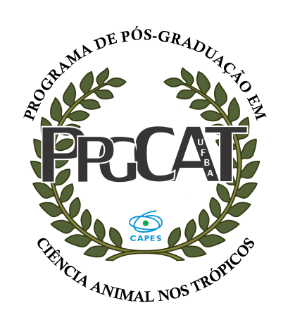 UNIVERSIDADE FEDERAL DA BAHIA Escola de Medicina Veterinária e ZootecniaPrograma de Pós-graduação em Ciência Animal nos Trópicos Av. Adhemar de Barros. 500 - Ondina - Salvador Bahia CEP: 40170-110 Telefone: (71) 3283-6707E-mail: posvetufba@gmail.com         website: www.ppgcat.ufba.brBanca Examinadora		SuplentesSalvador, xx de mês de 20xxOrientador (a)INFORMAÇÕES PESSOAIS   Participantes ExternosTitular Externo ao ProgramaTitular Externo ao ProgramaTitular Externo ao ProgramaTitular Externo ao ProgramaNome: Nome completo do titular externoNome: Nome completo do titular externoInstituição /SIGLA  Informe a Instituição /SIGLAInstituição /SIGLA  Informe a Instituição /SIGLACPF: xxx.xxx.xxx-xxTel: (xx)-xxxxx-xxxxTel: (xx)-xxxxx-xxxxE-mail: digite E-mailEndereço Completo: Digite o Endereço CompletoEndereço Completo: Digite o Endereço CompletoEndereço Completo: Digite o Endereço CompletoEndereço Completo: Digite o Endereço CompletoID Lattes: xxxxxxxxxxxxxxxx (código disponível na plataforma Lattes)Anexar no final do documento o resumo do Curriculum LattesID Lattes: xxxxxxxxxxxxxxxx (código disponível na plataforma Lattes)Anexar no final do documento o resumo do Curriculum LattesID Lattes: xxxxxxxxxxxxxxxx (código disponível na plataforma Lattes)Anexar no final do documento o resumo do Curriculum LattesID Lattes: xxxxxxxxxxxxxxxx (código disponível na plataforma Lattes)Anexar no final do documento o resumo do Curriculum LattesTitular Externo ao ProgramaTitular Externo ao ProgramaTitular Externo ao ProgramaTitular Externo ao ProgramaNome: Nome completo do titular externoNome: Nome completo do titular externoInstituição /SIGLA  Informe a Instituição /SIGLAInstituição /SIGLA  Informe a Instituição /SIGLACPF: xxx.xxx.xxx-xxTel: (xx)-xxxxx-xxxxTel: (xx)-xxxxx-xxxxE-mail: digite E-mailEndereço Completo: Digite o Endereço CompletoEndereço Completo: Digite o Endereço CompletoEndereço Completo: Digite o Endereço CompletoEndereço Completo: Digite o Endereço CompletoID Lattes: xxxxxxxxxxxxxxxx (código disponível na plataforma Lattes)Anexar no final do documento o resumo do Curriculum LattesID Lattes: xxxxxxxxxxxxxxxx (código disponível na plataforma Lattes)Anexar no final do documento o resumo do Curriculum LattesID Lattes: xxxxxxxxxxxxxxxx (código disponível na plataforma Lattes)Anexar no final do documento o resumo do Curriculum LattesID Lattes: xxxxxxxxxxxxxxxx (código disponível na plataforma Lattes)Anexar no final do documento o resumo do Curriculum LattesSalvador, xx de mês de 20xxOrientador (a)